CostumesOpen the Costumes file and save it as “LastName_Costumes” to your Word folder on Cobra.Change file properties (backstage) Title  CostumesAdd Author  Your own nameTags  Columns, breaks, picturesInsert blank 3 column header. Insert using Document Info buttonLeft  Author (your name)Center  TitleRight  KeywordInsert page number – bottom of page – Plain number 1Change the top margin to .8 and the bottom margin to .5Insert page border – 3 pt., green accent 6, box borderModify the Heading 1 style – spacing after to 12 pt. (Hint: right click style button, modify, format button on bottom left, paragraph)Apply the Heading 1 style to:Renaissance Period, Renaissance Costume, Costume Vocabulary, Costume BooksSelect the first two sections and change them to two columns.Put your insertion point in front of “Costume Vocabulary”Insert a page breakCtrl + Home to put your insertion point at the beginning. Insert PTLogo (from website) & format:Text wrapping – top & bottomPosition-- Horizontal – Absolute position -3.5” to the right of the right marginSize – Absolute height 1.75”Select the 5 lines of text under “Costume Vocabulary”Define a new bullet (custom bullet) using the Picture file PT LogoSelect the 6 lines of text under the heading “Costume Books”Convert text to table -- 2 columns separated at tabsFormat TableResize the table to fit textInsert a row at the top and label the columns, “Author” and “Books”Apply the table style – Grid Table 4 – Accent 6Sort the table by Column 2 -- ascendingInsert Caption for the TableTable 1– Top 6 Authors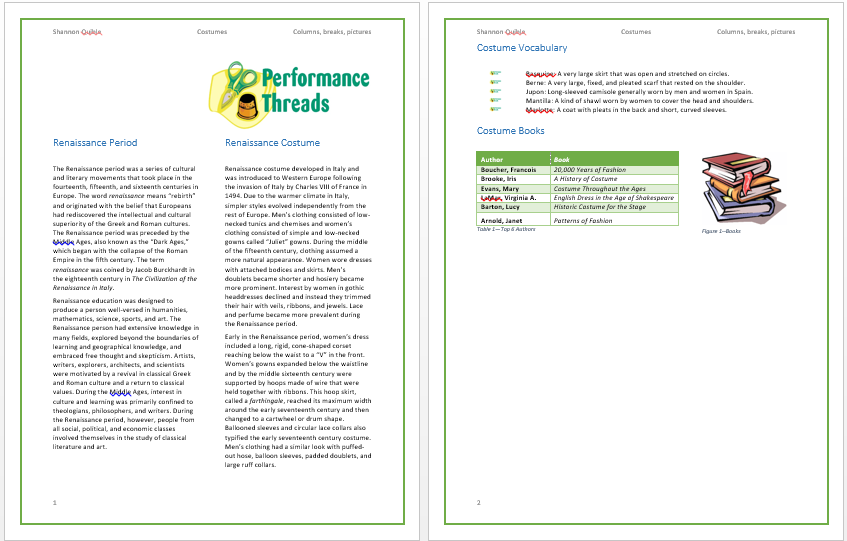 Position – below selected itemInsert an Online picture – search Three stacked books to find the clip artText wrapping – SquarePosition – Using your eye, position to the right of the table you just formattedSize – Height 1.5” Insert Caption for pictureLabel – FigureFigure 1 – BooksPosition – below selected itemSave again. Copy to your “to be graded” folder on Cobra for credit. 